											Příloha č. 2Vzor karty NÁVŠTĚVA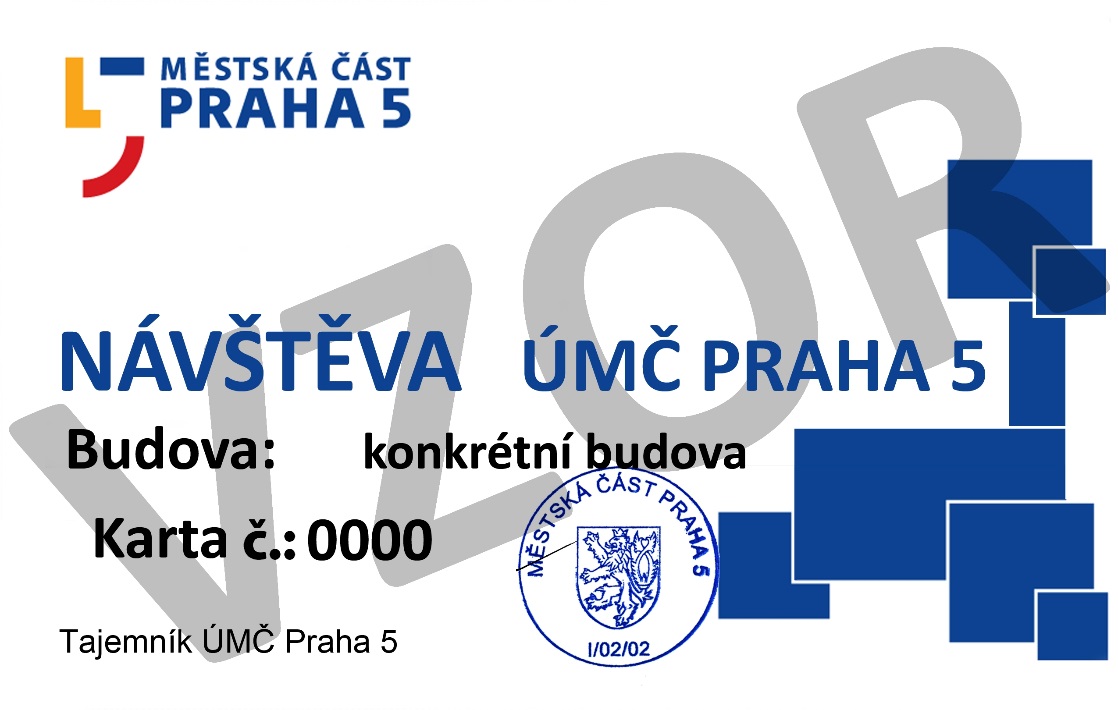 